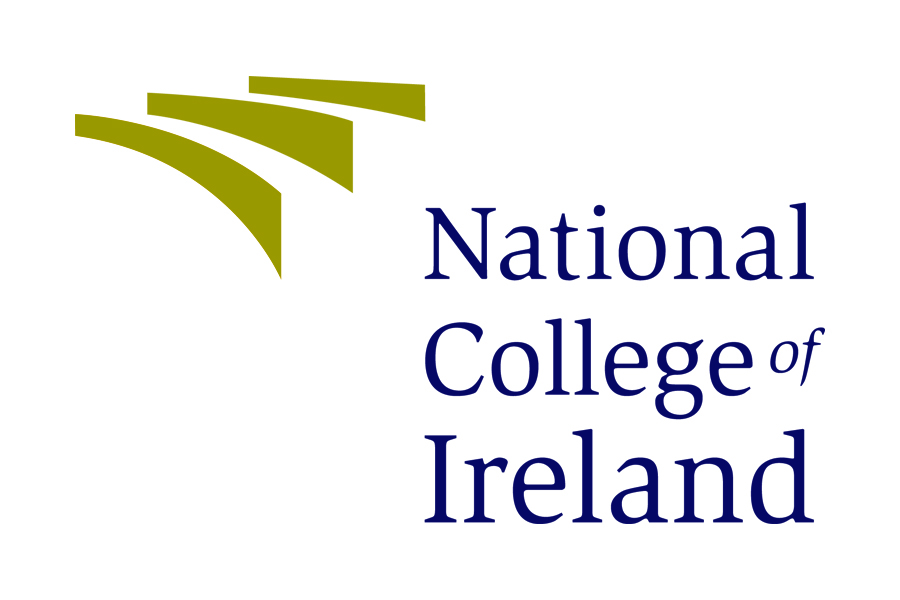 The following is a list of authorised agents in India representingNational College of Ireland (NCI).This list is updated after each January and September to reflect those agents who have successfully sent students after each intake.AHMEDEBAD:Education World302 – City Square,Nr. Jahanvi Restaurant,University Road, Ahmedabad – 15Gujarat, India. Phone: +91 79 26304999 / 26305999   Fax: +91 79 26307999Contact: Mr Prasanna Email: prasanna@educationworld.co.in www.educationworld.co.in The Chopras207, 208, 209, Advait Complex, 
Opposite Soham Tower, 
Beside Sandesh Press,
Vastrapur, 
Ahmedabad - 380054
Phone: + 91 79 4003212631
Email: ahmedabad@thchopras.com
Website: www.thechopras.comVGC InternationalB/302, Gala Business Center    Nr.Xaviers College Corner,Opp.Hotel Nest,off C.G Road,
Ahmedabad ,Gujarat.India.
Email: vgc.ahmedabad@gmail.com
AURANGABAD: VGC InternationalBasement, Ruturaj Appartments, 
Bellow Mindseye,
Opposite Padmawati Hospital,
Near Kalda Corner, New Shreya Nagar, 
Aurangabad 431001.
EmailL vgc.aurangabad@gmail.comBANGALORE: Edwise International305, 3rd Floor, North Block, 
Rear Wing, Manipal Centre, 47, Dickenson Road, 
Off. M.G. Road, 
Bangalore,560 042
Bangalore, India
Tel: (+91) 080 - 43503333 / 25590355
Fax: (+91) 080 - 43503399
Contact:  Ms Komal 
E-mail: bangalore@edwiseinternational.comFATEH Education Regus Business CentreLevel 9, Raheja Towers, MG Road, Bangalore 560001Email: Bangalore@fateheducation.comPh: +91-9916665402GEES ConsultantsFF-7 1st Floor, 
Business Point, 
137 Brigade Road, 
Bangalore, 
Post Code 560025
Phone: +91 8022129860/61Contact: Ms Geetha
Email: geescons@bgl.vsnl.net.in
www.geesconsultants.comNEWSTRIDES Education NewStrides Consultants Pvt. Ltd.101, Prestige Meridian I29 M. G. Road,Bangalore - 560001.Ph: +91-80-41142939www.newstrides.com 
Study Overseas609/610, 6th FloorBrigade Towers, 
135 Brigade Road, 
Bangalore – 560 025
Tel no: 00 91 80 2212 6847
Fax no: 00 91 80 4111 7091
Office Manager: Ms Komal Prabhu
Email: Bangalore@StudyOverseasGlobal.comThe Chopras1108 B Wing Mittal Towers, 
M.G. Road, 
Post Code 560001
Phone: + 91 80 40840000
Fax: +91 80 41512657
Email: bangalore@thechopras.com
www.thechopras.comBHUBANESHWAR:
VDIEC16, Mancheswar,I/E, Sector - A, Zone - B, Bhubaneswar, Orissa Contact: Mr. Swayam P JenaPhone - 0674-2580363, 09178764604 Email: vdiec.orissa@gmail.com www.vdiec.edu.in BHOPAL:
VDIECBhopal, (Head Office)S-3, II Floor, E-5/16, Arera Colony, Bhopal-16
Phone.: +91-755-4236394, 4202215, 9977266661Contact: Mrs. Poonam Maheshwari Manwani or Mr. Ravi .Email: info@vdiec.edu.in www.vdiec.edu.in  CHANDIGARH:The ChoprasSCO 117-118-119, 
Above Canara Bank Bldg,
Sector 17 - C, Chandigarh - 160017
Phone: +91 1725076493/94, 5003681, 5062662/4
Fax: +91 1725076493/94, 5003681
Email: chandigarh@thechopras.com
www.chopraconsultants.com CHENNAI:Dilinger Consultants Flat GC Palace Gardens,
20 Ramanathan Street,
Kilpauk,
Chennai - 600 010
Ph: +91 - 44- 42857500/ 42857600
Fax: +91 - 44 - 42857100
Email: chennaidilinger@gmail.comWebsite: www.dilinger.orgFATEH Education Fateh EducationApeejay Business Centre39/12 Haddows RoadNungambakkamChennai 600006Email: Chennai@fateheducation.comPh: +91-8754492836/8754492837New HorizzonsBakhtani Court # 1, 
Cenotaph Road, 
1st Street, 
Chennai, 
Post Code 60018
Phone: +91 4424322909
Email: newhorizzons@gmail.com
www.newhorizzons.comStudy Overseas COCHIN:GLOBAL Education ConsultantsPB-4244, I floor, 
Penta Tower, 
Opp. Kaloor Bus Stand, 
Cochin, 
Post Code 682017
Phone: +91 4842539799
Email: manoj@globaledu.in 
Email: oby@globaledu.in Study Overseas5E, 5th Floor, 
K.G Oxford Business Centre Sree Kandath Road,
Ravipuram, 
Kochi – 682 015
Tel no: 00 91 484 236 3696 / 4029432
Fax no: 00 91 484 236 3697
Email: Kochi@StudyOverseasGlobal.comThe Chopras2nd Floor, SR Complex, Opposite Online IT
Shoppe Ravipuram Road, Cochin, 
Kerala - 682016
Phone: +91 4844044451/52, 2357090/1/2/3, 4044484
Email: cochin@thechopras.com
Website: www.chopraconsultants.com COIMBATORE:
Study Overseas1st Floor, 
Manchester Square,
14 Puliyakulam Road, 
Coimbatore – 641 037
Tel no: 00 91 422 222 0223
Fax no: 00 91 422 222 0224
Office Manager: Rajeev V
Email: Coimbatore@StudyOverseasGlobal.comThe Chopras725D/I, 4th Floor, S.R. Complex, Avinashi Road
Coimbatore - 641018
Phone: +91 42245074313/4/5
Fax: +91 1725076493/94, 5003681
Email: coimbatore@thechopras.com
www.chopraconsultants.com DELHI:Career XL Services 103 Grover Chambers,
4B Pusa Road, 
Near Karol Bagh Metro Station, 
Oppossite Metro Pillar no.109 on the Main Pusa Road, 
New Dehli, 
Post Code 110 005
Tel:+91 1142430360/61/62
Email: info@careerxls.com
www.careerxls.com Edwise N-13, South Extension Part 1, 
Above Punjab National Bank, New Delhi: 110049. 
Tel: +91 - 011 - 47005333
Mobile : 8826288670 
Email: delhi@edwiseinternational.comFATEH EducationFateh Education6/15 East Patel NagarFirst FloorNew Delhi 110008Email: Delhi@fateheducation.comPh: +91-98994-57704GENIUSHO 201-202 Vardhman Airport Plaza-I,
Plot No-12, Main Central Market Sector 6, 
Dwarka, New Dehli, Post Code 110075
Phone: +91 1125081425
Email: Studyabroad@geniusedu.com
www.geniusedu.comMNEMONIC Education Pvt Ltd284, 2nd Floor, Satya Niketan,
Opp. Venkateswara College,
New Delhi - 110021
Tel: +91-11-49050494
Email: contact@mnemoniceducation.com 
www.mnemoniceducation.com NEWSTRIDES Education609, Shahpuri Towers, 
C-58 Community Centre, 
Janak Cinema Complex, 
Janakpuri, 
New Delhi 110058
Tel: +91 11 32442749, 41633199
Mob: +91 9811085345
Email: rlala@newstrides.com
www.newstrides.com
SakunGrover Chambers, 
4B, First Floor Pusa Road, 
New Delhi 110005.
Phone: +91 115811031
Email: info@sakun.net
www.sakun.netStudy OverseasS-2 Level, 
Block E International Trade Tower, 
Nehru Place, 
New Delhi – 110019
Tel no: 00 91 11 4165 3061
Fax no: 00 91 11 4165 3062(North Delhi Counselling Office: Study Overseas)175 E Kamla Nagar Market,
Delhi – 110 007
Tel/Fax: 00 91 11 4706 8266
Email: Delhi@StudyOverseasGlobal.com The Chopras(Head Office)1006 Chiranjiv Tower, 
43 Nehru Place,
New Dehli, 
Post Code 1100019
Phone: +91 1141608466, 26478940, 26280600
Fax: +91 112627036
Email: delhi@thechopras.com
Website: www.chopraconsultants.com 
Turning Point Studies ConsultantsAJ-16B
Shalimar Bagh 
New Delhi, 
Post Code 110088
Phone: +91 184 4095000
Email: study@turningpoint.in
www.turningpoint.in
VGC International  119/120,FIRST FLOOR,  
 SUNEJA TOWER -2ND DISTRICT CENTRE,   
 JANAKPURI, NEW DELHI -110058
 Email: vgc.delhi@gmail.comGhaziabadad : (Delhi NCR/Ghaziabad)
AWE LG CS 9,Ansal Plaza Mall,Near Vaishali Metro,Vaishali,Ghaziabad Phone: (0) 9891884822Contact: Ms.Rekha Bansal Email: awecontact@gmail.com GURAGAON: The ChoprasBuilding no. 1808/2, Ground floor, Old DLF, Sector -14, Gurgaon - 122001
Tel : +91- (0)124- 4080080-85
Fax: +91- (0)124-4080082
Email: gurgaon@thechopras.comGUNTUR:
V & U Intellect# 5-89-8A, Flat No: C 1, Richi Apartments
2/3 Lashmipuram, Guntur - 522007,A.P
PH: 08632352358 / 9885555612
HYDERABAD:Edwise International4th Floor, Babukhan Mall, Somajiguda Circle, 
Opp. Kala Niketan, Hyderabad, 500016.
Tel: +91 - 040 - 44663333/3344 / 23401200
Mobile : 8886276152 
Fax: +91 - 040 - 44663399 
Email: hyderabad@edwiseinternational.comLemma One6-3-652/D, 7A, 7th Floor, 
Dhruvatara Apartment,
Somajiguda, Hyderabad – 500082, 
AP, India
Phone: +91 40 66635223, 66635224
Phone: +91 9989044402, 9989000411
Contact: Ms. Lovely 
Email: info@lemmaone.com
www.lemmaone.comThe Chopras1-10-20/2B Pooja Edifice, 
3rd Floor Opp Shoppers Stop, 
Chikoti Gardens, Begumpet,
Hyderabad, 
Post Code 500-016
Phone: +91 40361000
Fax: +91 4040361010
Email: hyderabad@thechopras.com
Website: www.thechopras.comV & U Intellect1st Floor, 
Above Bank of Baroda, 
Beside Reddy Hostel, 
Hanuman Tedki, Abids, 
Hyderabad, Post Code 500001
Phone: +91 4066365150/66365757
Email: vuintellect@hotmail.com
www.intellectconsultants.comVGC International203,Shweta Apt, 
Opp.Hotel Minerva, 
Himayatnagar, 
Hyderabad.
Phone: +91 4027661466Contact: Mr Vinod Deshmukh
Email: vgc.admissions@gmail.com INDORE:VDIEC401, 4th Floor, The View, 1, LAD Colony,Y.N. Road, Near Rajani Bhawan, Indore Phone  0731-4284442-3Contact: Dr Puneet AgrawalEmail: indore@vdiec.edu.inwww.vdiec.edu.inJAIPUR:The Chopras6 Park Street, 2nd Floor, Usha Plaza, Near Jaipur Tower, MI Road, 
Jaipur 302001
Phone: +91 141 4045901/02/03/04/05/06
Email: jaipur@thechopras.com
Website: www.thechopras.comKARNAL:Sakun401, Mughal Canal, 
Haryana
Phone: +91 1846451595
Email: karnal@sakun.net
www.sakun.netTurning Point144, Prabhu Dayal Tower, 
Mugal Canal, Karnal
Post Code 132001
Phone: +91 9896123000
Email: study@turningpoint.in
www.turningpoint.in KOLKATA:FATEH EducationFateh Education - Gateway Abroad 
Level 6, Constantia 11, 
U.N.Bramachari Road 
(Rowdon Street) 
Kolkata 700017Email: Kolkata@fateheducation.comPh: +91-99991-90875The Chopras8th Floor, Flat no. 8 Shanti Niketan, 8 Camac Street, Kolkata - 700017
Tel: +91- (0)33-22820897/8, 22821554/55, 22822142/43 
Fax: +91- (0)33 - 40061488 
Email: kolkata@thechopras.comLUCKNOW:AWE A/12 Lawrence Terrace,Ashok Marg,Hazratganj 226001Phone: (0) 9899819020Contact: Garima Joshi TewariEmail:  awecontact@gmail.comWebsite: www.planmystudy.com The Chopras4th Floor, Rohit Bhawan, Sapru Marg, above Canara Bank, 
Hazratganj, 
Lucknow - 226001
Phone: +91 5224151111
Email: lucknow@thechopras.com
Website: www.thechopras.comMANGALORE:The Chopras
2nd Floor, Catholic Center, Balmatta Road, Hampankatta, Mangalore - 575001 
Tel: +91 - (0)824 - 4289445 
Fax: +91 - (0)824 - 4289454
Email: mangalore@thechopras.comMUMBAI:Institute of Foreign StudiesOffice Number 6,
Nimish Apartments,
Devidayal Road, Near Bank of India,
Mulund west,
Mumbai 400080
Phone: (+91 ) 22- 25919523, 25919530
Mobile :(+91) 9821455229 , 9699957222Contact: Ashish SchadeEmail: ashishsachde@gmail.com The ChoprasBusiness Point, 2nd Floor, Paliram road, Off S.V. Road, Behind Brahmakumari Hospital, Next to BMC Office, Opposite Andheri Station, Andheri (West), Mumbai - 400058
Phone: +91 222625126067, 32092495/6/8, 32092500/1, 32568160
Email: mumbai@thechopras.com
Website: www.thechopras.comStudy Overseas 
4th floor, Saket, Gulmohar Road
JVPD Scheme, Above HDFC Bank
Vile Parle(W)
Mumbai – 400 049
Phone: 91-22-6613 7373
E-mail: Mumbai@StudyOverseasGlobal.com 
(Vashi Counselling Office)

Office No.4, 1st Floor, 
Welfare Chambers, 
Plot No.73, Sector 17, 
Vashi, Navi Mumbai – 400 705.
Phone: 91-22- 4122 7373, 91-22- 2789 7303
E-mail: Vashi@StudyOverseasGlobal.com 
(South Mumbai Counselling Office)

Apeejay Business Centre, 2nd Floor 
Apeejay House, Next to K. C. College
3 Dinshaw Vachha Road 
Churchgate, Mumbai - 400 020. 
Phone: 91-22-66517122 / 66517124 
Mobile: 098198 62373
E-mail: Mumbai@StudyOverseasGlobal.com 
NAGPUR:Visa.India.in 74, Abhyankar Nagar,
Opp Indian Oil Petrol Pump
Nagpur 440010
India 440018Mobile: +91 9766313192
Main: +91-712-6668666Contact: Ms Sujata Email- sujata@visa.ind.in
web: www.visa.ind.inPUNE: 
NEWSTRIDESNewStrides Consultants Pvt. Ltd.509, Sterling CentreOpp. Aurora TowersMG Road, Pune 411001.Ph: 020-41201238Email: rlala@newstrides.co.in www.newstrides.com The Chopras1206/B/19A, Cifco Centre, 2nd Floor, J M Road, Deccan Gymkhanam (next to Shiv Sagar Resteraurant), Pune - 411004
Tel: +91 20640065348
Fax: +91 2025513175
Email: pune@thechopras.com
Website: www.thechopras.comVDIECOffice No 85, 4th Floor, A-Wing, Shreenath Plaza, F.C. Road, Pune-411004Phone :  (0) 9765988902Contact: Kalyani ThevarEmail: pune@vdiec.edu.in www.vdiec.edu.in VGC InternationalUnit no. 304, Fortune House, 
S. No. 131/1B/1, Ram Indu Park, Baner Road, Baner, Pune 411045
Email: vgcintl.pune@gmail.com SRI GANANAGAR: Perfect Excel3/14, Housing Board Crossing, 
Sri Ganganagar, 
Rajasthan, 
Post Code 335001
Phone: +91 1542472621Contact: Ms Manjit Kocher
Email: excelst@perfectexcel.orgSURAT: Education WorldAcharya Building, Galemandi, Near Railway Station, Surat – 395003, Gujarat, India. Contact:  prasanna@educationworld.co.inPhone: +91 261 2410066/77VIJAYAWADA:The ChoprasDoor No 32-15-136, Vishal Andhra Road(opposite to Reliance mart & Nimma Thota), Prajasakthi Nagar,  Vijayawada - Andhra Pradesh - 520010 
Tel: +91- (0)866-2483894, 2495906-9
Email: vijaywada@thechopras.com V & U Intellect Level 2 , GVR Complex, Above Levis Show Room,
Opp: P&T Quarters, M.G.road, Vijayawada - 520010, AP
Ph. No: +91-866-6666305,09848098580
VIZAG/ VisakhapatnamStudy Overseas2B, 2nd Floor, 
Vidisha Towers, 
Dwarka Nagar, 
Visakhapatnam – 530 016
Tel no: 00 91 891 663 1055
Fax no: 00 91 891 663 1075
Office Manager: Mr. SureshEmail: Vizag@StudyOverseasGlobal.comG-3, Ground Floor, Rain Tree Place 
7 McNichols Road, Chetpet 
Chennai 600 031
INDIA
Tel: +91 44 2836 5424Fax: +91 44 2836 2933Email: Bindu.Mary@StudyOverseasGlobal.comwww.StudyOverseasGlobal.comThe ChoprasKhaleeli Cente, 
Alsa Mall, 
2nd Floor, 
2/1, 149 Montieth Road, 
Egmore, 
Chennai, 
Post Code 6000008
Phone: +91 442148123/24/25/26/28/29
Fax: +91 4443528302
Email: chennai@thechopras.com
www.chopraconsultants.com 